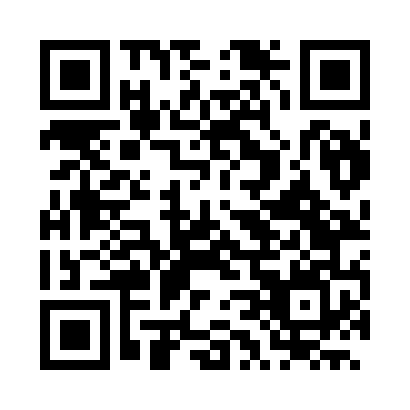 Prayer times for Ituiutaba, BrazilWed 1 May 2024 - Fri 31 May 2024High Latitude Method: NonePrayer Calculation Method: Muslim World LeagueAsar Calculation Method: ShafiPrayer times provided by https://www.salahtimes.comDateDayFajrSunriseDhuhrAsrMaghribIsha1Wed5:186:3312:153:315:577:072Thu5:186:3312:153:315:567:073Fri5:196:3312:153:315:567:064Sat5:196:3412:153:305:557:065Sun5:196:3412:143:305:557:056Mon5:196:3412:143:305:547:057Tue5:206:3512:143:295:547:058Wed5:206:3512:143:295:537:049Thu5:206:3512:143:295:537:0410Fri5:206:3612:143:285:527:0411Sat5:216:3612:143:285:527:0312Sun5:216:3712:143:285:527:0313Mon5:216:3712:143:285:517:0314Tue5:216:3712:143:275:517:0215Wed5:226:3812:143:275:517:0216Thu5:226:3812:143:275:507:0217Fri5:226:3812:143:275:507:0218Sat5:226:3912:143:265:507:0219Sun5:236:3912:143:265:497:0120Mon5:236:3912:143:265:497:0121Tue5:236:4012:143:265:497:0122Wed5:246:4012:153:265:497:0123Thu5:246:4112:153:265:487:0124Fri5:246:4112:153:265:487:0125Sat5:246:4112:153:255:487:0126Sun5:256:4212:153:255:487:0127Mon5:256:4212:153:255:487:0128Tue5:256:4312:153:255:487:0129Wed5:266:4312:153:255:487:0030Thu5:266:4312:153:255:487:0031Fri5:266:4412:163:255:477:00